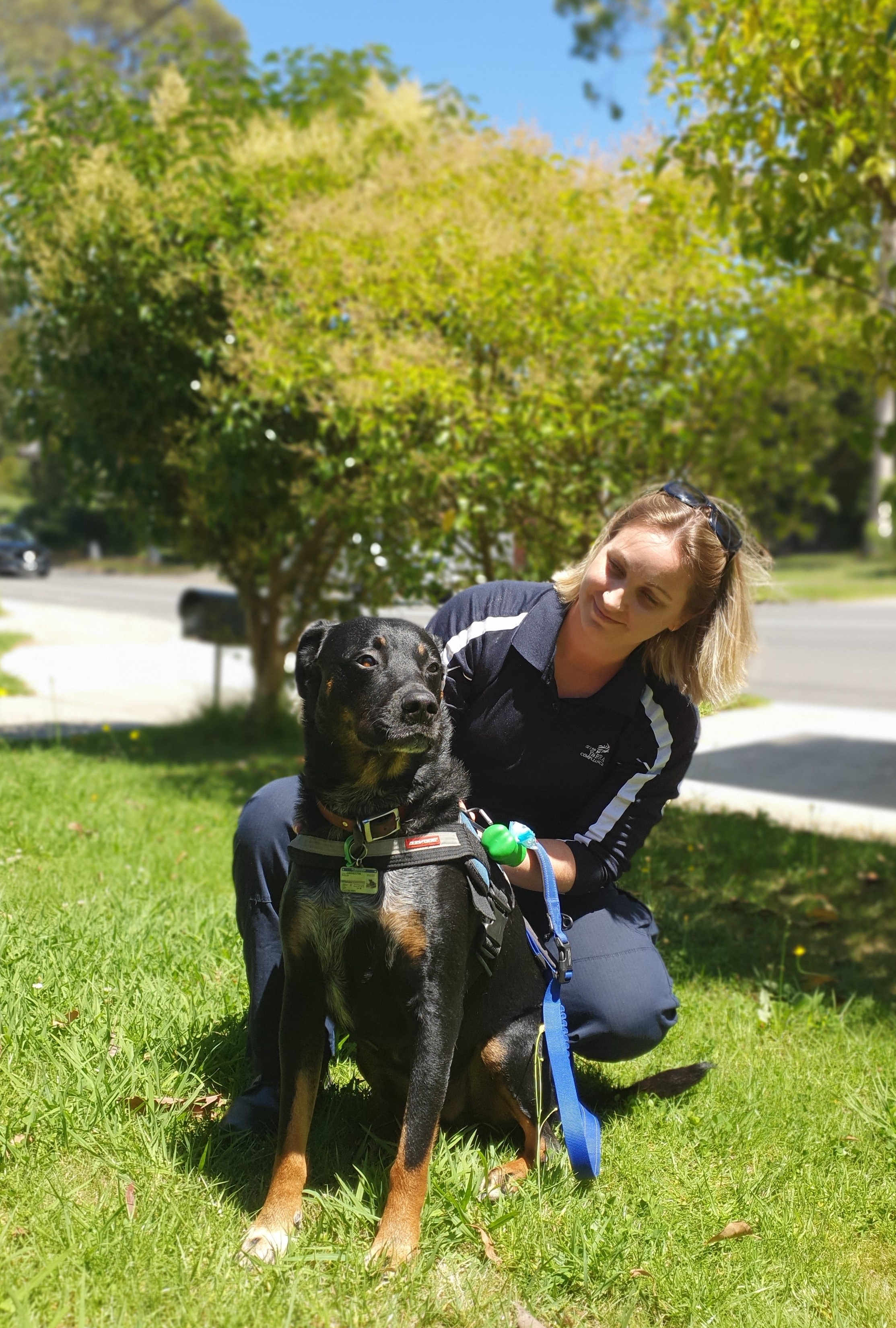 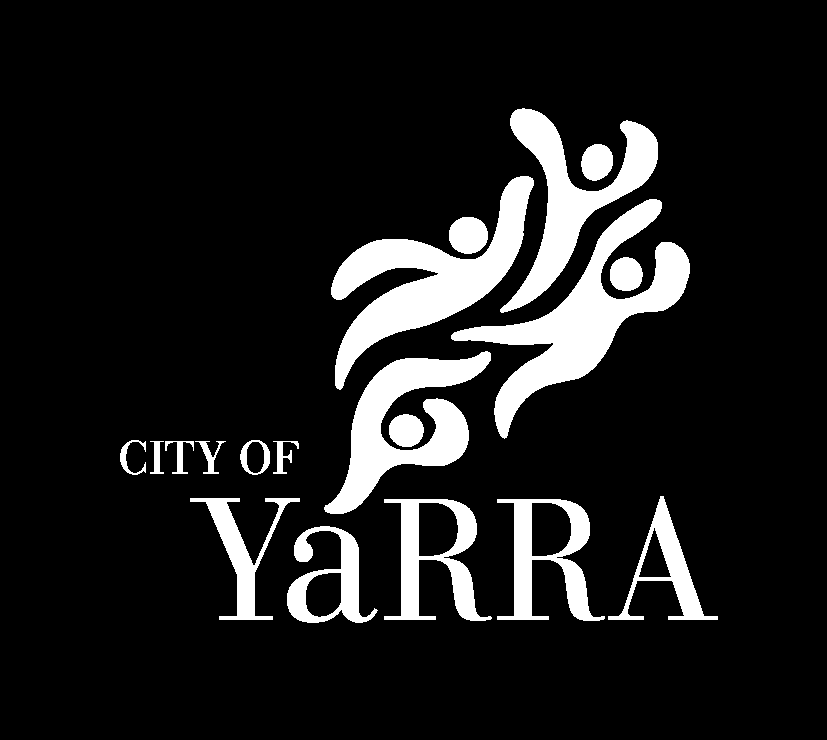 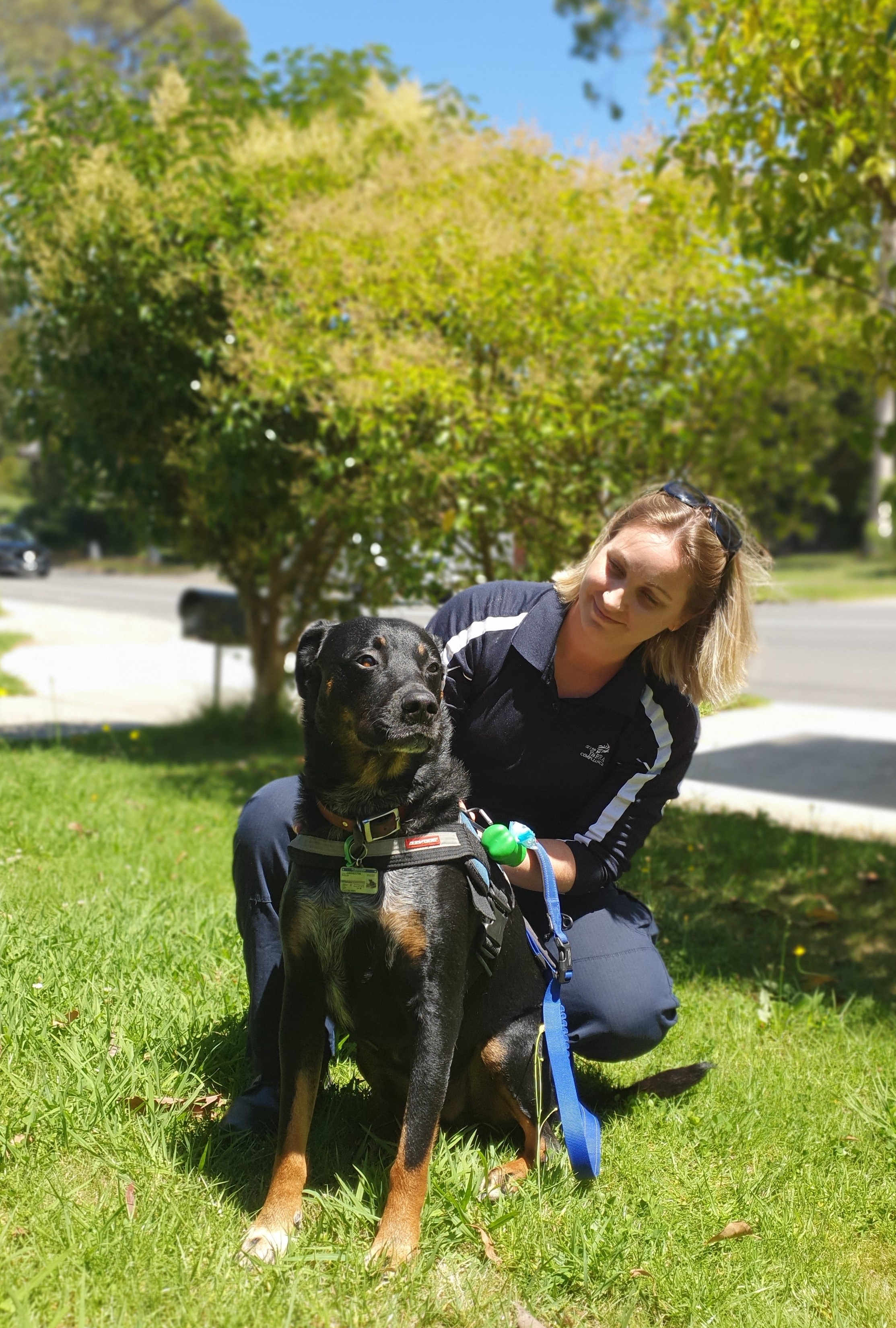 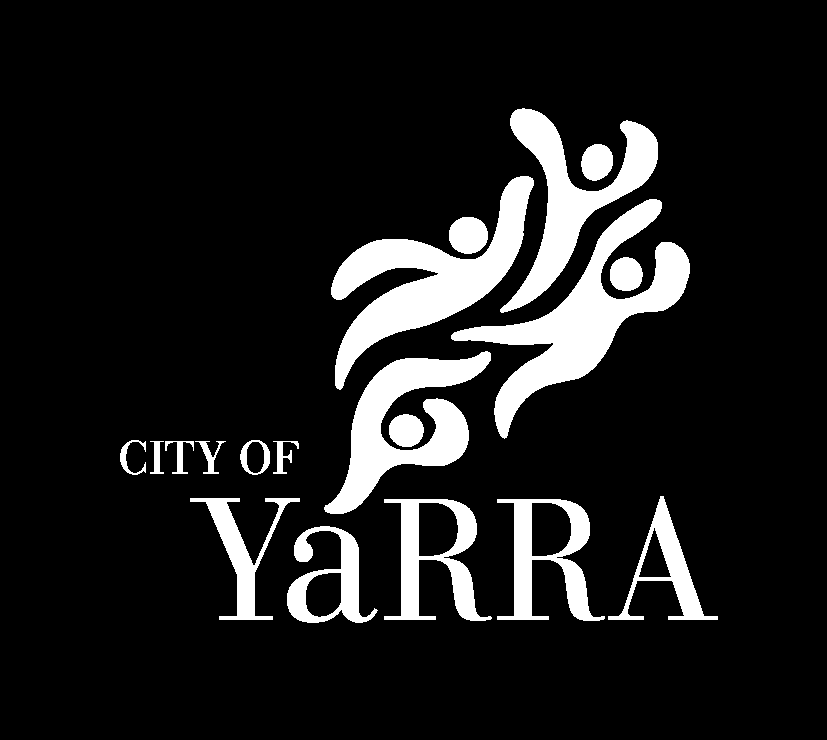 DOMESTIC ANIMAL MANAGEMENT PLANSUnder Section 68A of the Domestic Animals Act 1994 (The Act), every Council must prepare a domestic animal management plan, as follows:68A	 Councils to prepare domestic animal management plans	(1)	Subject to subsection (1A), each Council must, in consultation with the Secretary, prepare a domestic animal management plan on 4 December 2021 and at the end of each period of 4 years after that day.	(1A)	A Council may apply to the Secretary for an extension of time within which to prepare a domestic animal management plan.	(1B)	The Secretary may grant an extension of time under subsection (1A) if the Secretary believes that special circumstances exist that warrant the granting of an extension.	(2)	A domestic animal management plan prepared by a Council must—	(a)	set out a method for evaluating whether the animal control services provided by the Council in its municipal district are adequate to give effect to the requirements of this Act and the regulations; and	(b)	outline programs for the training of authorised officers to ensure that they can properly administer and enforce the requirements of this Act in the Council's municipal district; and	(c)	outline programs, services and strategies which the Council intends to pursue in its municipal district—	(i)	to promote and encourage the responsible ownership of dogs and cats; and	(ii)	to ensure that people comply with this Act, the regulations and any related legislation; and	(iii)	to minimise the risk of attacks by dogs on people and animals; and	(iv)	to address any over-population and high euthanasia rates for dogs and cats; and	(v)	to encourage the registration and identification of dogs and cats; and	(vi)	to minimise the potential for dogs and cats to create a nuisance; and	(vii)	to effectively identify all dangerous dogs, menacing dogs and restricted breed dogs in that district and to ensure that those dogs are kept in compliance with this Act and the regulations; and	(d)	provide for the review of existing orders made under this Act and local laws that relate to the Council's municipal district with a view to determining whether further orders or local laws dealing with the management of dogs and cats in the municipal district are desirable; and	(e)	provide for the review of any other matters related to the management of dogs and cats in the Council's municipal district that it thinks necessary; and	(f)	provide for the periodic evaluation of any program, service, strategy or review outlined under the plan.	(3)	Every Council must—	(a)	review its domestic animal management plan annually and, if appropriate, amend the plan; and	(b)	provide the Secretary with a copy of the plan and any amendments to the plan; and	(c)	publish an evaluation of its implementation of the plan in its annual report.INTRODUCTIONThe City of Yarra was created in June 1994 following the Victorian Government's restructure of local government. The City of Yarra is located close to Melbourne’s Central Business District. Neighbouring Councils are Moreland and Darebin (to the north), Boroondara (to the east), Stonnington (to the south), and Melbourne (to the west). The City of Yarra includes the suburbs of Abbotsford, Alphington (part), Burnley, North Carlton, Clifton Hill, Collingwood, Cremorne, Fairfield (part), Fitzroy, North Fitzroy, Princes Hill and Richmond. The traditional owners of the land are the Wurundjeri Aboriginal people who originally inhabited the area that is now known as Fitzroy, Richmond and Collingwood. Yarra continues to be an important meeting place for Aboriginal people in Victoria.Yarra has more than 230 hectares of open space including large historical gardens particularly Edinburgh Gardens in North Fitzroy and Darling Gardens in Clifton Hill. The Merri Creek and Yarra River, which form two of Yarra's boundaries, have adjoining linear open space reserves which are highly valued by residents of Yarra and wider metropolitan Melbourne for their recreational and nature conservation values.The current estimated population for the municipality is more than 101,000.The Victorian State Government amended the Domestic Animals Act 1994, to improve animal management in Victoria, by requiring that all Councils have a Domestic Animal Management Plan (referred to hereafter in this document as the DAMP). The City of Yarra supports this strategic approach and has developed its DAMP using the guidelines provided by the Department Jobs Precincts and Regions (DJPR)The DAMP is required to specifically inform both the State Government and interested parties how the City of Yarra has equipped and trained its authorised officers and provided processes for them to enforce the Domestic Animals Act 1994 and associated Regulations. The DAMP is not intended to regulate how the City of Yarra investigates or enforces its Local Laws or other Policies which relate to the management of animals.  These Local Laws and Policies may be referred to where they complement the DAMP and will be enforced in conjunction with the DAMP where appropriate.The City of Yarra encourages responsible animal ownership and recognises the positive benefits associated with pets. Animal ownership can provide community members with opportunities to connect with other people and encourages greater use of open space.Council’s role in Animal ManagementCouncil play a number of roles within the scope of animal management. In the City of Yarra responsible pet ownership will focus on:Responsible Pet ownership Council’s key focus in the delivery of animal management services are: To promote responsible pet ownership in the City of Yarra;To respond to issues raised by the community about nuisance animals (e.g. barking dogs);To enforce the legislation relating to animals;To encourage the registration of companion animals;To educate the community on topics related to animal management and control.Process applied in developing this planThe DAMP was prepared by the Compliance and Parking branch.  Other relevant areas of Council and external stakeholders and agencies have also been consulted regarding the content of this plan.Training of authorised officers68(A)(2)(b) Outline programs for the training of authorised officers to ensure that they can properly administer and enforce the requirements of Domestic Animals Act 1994 in the Council's municipal district.ContextThe purpose of this plan is to provide the City of Yarra with a strategic framework that delivers policy direction and action plans for animal control services for the next four years.The Domestic Animals Act 1994 confers a range of powers and responsibilities to Councils for the delivery of animal control services. This plan articulates how Council intends to discharge its responsibilities as prescribed in the Act.There were 6791 dogs and 3018 cats registered within the City of Yarra in 2020 (as of 31 December 2020). In the 2016-17 registration years there were 5498 dogs and 2393 cats registered. There has been a steady increase in the registration of dogs and cats as a result of registration incentives and improved operational methods including the increase of parks patrols on the weekend and introduction of the Compliance and Education Officer (Parks).There are currently 14 Domestic Animal Businesses registered in the City of Yarra. In addition, there are currently 3 Commercial Dog Walking permits in the City of Yarra of Yarra as of 9 February 2021.The Animal Management Team consists of two full time Animal Management Officers and one full time Compliance and Education (Parks) Officer.CURRENT AND PLANNED TRAININGThe City of Yarra employs three full time Officers in relation to Animal Management:- Animal Management Officer- Animal Management Officer- Compliance and Education Officer (Parks)Their primary responsibilities are to deliver animal control, education and enforcement activities in accordance with the Domestic Animals Act and the Council's General Local Law 2016.The table below sets out the training activities currently undertaken by Animal Management Officers and those activities that are anticipated in the life of the plan.OUR PLANSObjective 1: Develop a training policy that clearly identifies minimum training requirements and any additional training needs that should be undertaken by Authorised Officers by January 2022.Objective 2: Review and update current Standard Operating Procedures (SOP’s) within the branch in consultation with officers and management to enable consistent enforcement and education.Objective 3: Improve officer's ability to correctly identify dog breeds and interpret Breed Standards that may be prescribed from time to time.Objective 4: All Officers to be offered the opportunity to complete formal prosecution training.Objective 5: To maintain high technical legislative knowledge within the team.REGISTRATION AND IDENTIFICATIONThe Domestic Animals Act 1994, 68A (2) (c) (v) provides that Council must: “… outline programs, services and strategies to encourage the registration and identification of dogs and cats…"The following data illustrates the trends in domestic animal registrations during the period of the previous Domestic Animal Management Plan. Animal registrations have increased.There has been over 11% increase in animal registrations over the 2020-21 animal registration period. Overall domestic animal registrations have increased.There has been over 11% (figure as of 31/10/2020 annual review) net increase in pet registrations since the previous Domestic Animal Management Plan adopted by Council. During the whole of the period, Council has maintained actions from the previous plan by:Follow up of non-renewed registrations through a mail-out of reminder letters and SMS’s, including reviewing and improving the processReview of the current methodology for unpaid registrationsReview of the promotional material regarding positive benefits from registrationLiaison with local Veterinary Practices to ensure relevant information on responsible pet ownership is availableIncrease education in parks and awareness to register by Compliance officers.Annual data obtained from the microchipping companies listing COY owners with follow up for registration. Since its process was implemented in 2017 there has been a 29% increase in pets registered from thisIn accordance with the Plan, Animal Management Officers also provided feedback to the organisation’s Communications team with a view to ensuring the message to the public about positive benefits of registration and identification remains relevant.Registration and Identification - Our Orders, Local Laws, Council Policies and ProceduresLocal Laws:City of Yarra General Local Law 2016 (which was adopted September 2016) section 60 regulates the number of cats and dogs that can be kept on a property. Unless permitted under the Planning Scheme applicable to the land, a person must not, without a permit, keep or allow to be kept on any land, any more of each species or group of animals and birds specified in the Local Law.Council Policies and Procedures:Application for registration and renewal of registration of dogs and cats (form approved by Council and fixing fees) Procedure associated with seizure and impounding of unregistered and/or unidentified dogs and catsProcess associated with issuing notices to comply, infringement notices and filing charges for prosecution regarding dogs and/or cats that are not desexedPrescribed yearly program each June to follow up on unpaid renewals.Cats and Compulsory DesexingOn 1 March 2010, Council introduced compulsory cat desexing with the Council Order under The Act to reduce the number of stray and feral cats in the community. Cat owners in the City of Yarra must have their cat desexed before it may be registered for the first time at three months of age.Desexing not only reduces the population of stray, unwanted animals, but it also helps pets to live longer and healthier lives. Owners of cats already registered with Council which are not desexed must have their cat desexed prior to renewing their pet registration. Exceptions apply when a veterinarian has advised against desexing for health reasons or where a cat is being kept for recognised breeding purposes. Owners will need to provide Council with a letter from their veterinarian or a copy of their breeding certificate. Reduced FeesReduced registration fees are applicable for people who hold a State Concession (must be eligible within the meaning of State Concessions Act 1986) you must supply your current Department of Social Security Pension Number, Department of Veterans Affair Pension Number.  In special cases where financial hardship may be proved, the Manager Compliance and Parking may waive all or part of a registration fee. For all new cats and dogs aged 6 months, registration fee is waived at initial registration.For dogs and cats adopted through the Lost Dogs Home or any other registered foster care network we have introduced free initial registration facilitated at the time of adoption.Our current Education/Promotion ActivitiesOur activities include:Production and dissemination of a range of information brochures relating to positive responsible pet ownershipDisplay information in a range of public places and veterinary practicesFollow-up/reminders for non-renewed registrationsMaintain information on Council’s websitePromote private event pet days like ‘dogapolooza’Conduct regular park patrols and liaise with sporting clubsAssist Council’s Open Space department in park sign audits and provide feedback and details.Annual letter sent to primary school encouraging them to participate in Councils primary school education program.Offering local schools educational assistanceOur current Compliance ActivitiesActivities include:Regular park patrols for direct engagement with pet owners and pets including random checks of registration and tag details.Enforcement via Infringement notices, official warnings and prosecutions as requiredFollow-up of notification from Lost Dogs Home of claimed or rehoused pets within the municipalityFollow-up of unpaid renewals via telephone and door knocking as appropriate.Authorised Officer equipped with microchip scanners.Annual audit of all Domestic Animal Businesses.Annual audit of declared dangerous/menacing dogs.Increased number of animal transport vehicles.Educational activities – school talks, Yarra news and the website informationThe table below details the type and number of offences that have resulted in the issue of enforcement notices. (see next page)Please note 2020-21 enforcement figures may be impacted due to COVID restrictions.SummaryOverall Council’s strategies have resulted in an increase of registration and compliance within the municipality. The increase of park patrols and the introduction of the Compliance and Education (Parks) Officer have enabled Council to identify educational opportunities on weekends. Council will be looking at improving responsible pet ownership over the next four years. The objectives include:To provide a visible and proactive public relations interface with all park users.To proactively patrol all the major parks and gardens within the City of Yarra with a view to ensuring that there is good order within those parks and gardens and that good governance is achieved.Actively and positively ensure compliance with the Domestic Animal Act 1994 and Council’s Local Law within the municipality and specifically within Council’s parks and gardens.To undertake investigations, resolve requests collect and transport animals and where necessary take appropriate enforcement action in order to obtain compliance with the Domestic Animals Act 1994, related legislation and Council Local Laws within Council’s parks and gardens.Educate owners of the impacts that dogs and in particular cats may have on wildlife.OUR PLANSObjective 1: Improve registrations in relation to unpaid renewals annuallyObjective 2: Improve registration database with correct information and reduce dogs wandering at large with follow up enforcement action.Objective 3: Improve responsible pet ownership and education in relation to registration requirementsNUISANCE68A (2) (c) (VI)	Outline programs, services and strategies to minimise the potential for dogs and cats to create a nuisance- Also addresses 68A (2) (a), (c) (i), (c) (ii), (d), (f)Cat trapping process updated Barking Dog process updatedCat cage service updatedCURRENT SITUATIONThe data below illustrates the number of contacts received by Council from customers in relation to nuisance caused by cats and dogs:Please note 2020-21 complaint figures may be impacted due to COVID restrictions.Some categories of complaint generate more than one contact with Council as part of an ongoing investigation process. In relation to barking dog complaints an improved implemented process, such as readily available information has resulted in complainant having an understanding how to make a complaint with Council. Council has increased its focus on education and dispute resolution. City of Yarra Council encourages dog owners to maintain adequate fencing to prevent animals wandering from their premises. Council provides services to collect wandering animals and may impound dogs, issue Infringements and prosecute pet owners when an offence is found.Council provides a cat trapping program and any registered cat that is trapped will be identified through its registration tag and returned to its owner, who may be issued with a notice under section 23of the Act and subject to prosecution should the cat be trapped again. The cat trapping procedure is reviewed yearly in conjunction with the administration team and statistics obtained from the Lost Dogs Home. An improved cat cage and trapping procedure has led to improvements in officer safety.Our Orders, Local Laws, Council Policies and ProceduresList Orders:Council Order (reviewed in 2015) - Order requiring dogs and/or cats to be restrained in a specific manner when in public places (s.26) Council Order - Order prohibiting dogs and/or cats from being present in specific areas of the municipal district (s.26) List Local Laws: Council’s General Local Law regulates the number of cats and dogs that may be kept on private property. In addition, the local law requires dog owners to remove and dispose of any waste deposited by the dog. It’s also an offence not to carry a litter device when out in public with a dog.City of Yarra General Local Law of 2016 section 60 regulates the number of cats and dogs that can be kept on a property - A maximum of 2 dogs and 2 cats per property and a maximum of 1 dog and 1 cat per unit or flat.List Council Policies and Procedures:Current Standard Operating Procedures and processes: Brief preparationStatement guidelinesInfringement notices – AnimalsDecision to destroy or declare dangerous dogDog attack - rush investigationConducting proactive park patrolsDog at large – containedSummaries for investigationsAnimal handlingSeizure protocolSurrender of animalsBarking dog process/booklet on webpage.Our current Education/Promotion ActivitiesPrimary schools encouraged to participate in Council’s school’s visitation programPeriodical review of Council Orders made pursuant to s.26 Domestic Animals Act 1994Ongoing review of signage related to control of dogs in parksEducation/enforcement campaign through programmed park patrolsReview and evaluate the success of the education/enforcement campaign Provision of information to complainants and cat owners in relation to cat trespass on other propertiesProvision of information to dog owners and complainants in relation to issues of noise from barking dogs, including new information booklet.Our current Compliance ActivitiesProactive patrols of Council parks and reserves, activity centres and residential areasInvestigations of both reported and proactively detected complaints and breachesEnsure that notices to comply, notices of objection, infringements, warnings and prosecutions are in line with Council Policy and ProceduresActively work with other agencies on the broader nuisance issues, including the DJPR, Municipal Association of Victoria (MAV) and Victoria Police.Take appropriate enforcement action in a timely manner, including the issue of notices to comply and warning notices, infringements, animal management agreements or prosecutions.Follow up on all unpaid registration renewals via telephone and random door knocking.Introduction of new Barking Dog information online. Temporary signage advising park uses of State Government greyhound amendments in relation to muzzling.SummaryThe nuisance caused by barking dogs is a matter that requires an ongoing assessment of the levels of reasonable complaint and whether Council’s activities in any way help reduce these levels. In the same way, the issue of cat trespass is affected greatly by the levels of compliance and responsible pet ownership and future actions will be aimed at reviewing and upgrading actions by Council depending on the complaint levels. Senior Officers regularly meet with management to discuss process improvements in dealing with noise and other nuisances. This will continue yearly as per the plan.OUR PLANSObjective 1: Reduce dog nuisance complaints.Objective 2: Reduce nuisance and promote responsible pet ownership in parksObjective 3: Reduce cat nuisance and promote responsible cat ownership.Objective 4: Assist dog owners to fully understand Yarra’s General Local Law that requires owners remove faeces deposited by their animals in public places.DOG ATTACKS68A (2) (c) (iii)	Outline programs, services and strategies to minimise the risk of attacks by dogs on people and animals- Also addresses 68A (2) (a), (c) (i), (c) (ii), (d), (f)CURRENT SITUATIONThe table below shows a consistency in the number of dog attacks reported. The higher number of prosecutions in 2018 can be attributed to the restructure of the Animal Management Department.Please note 2020-21 figures may be impacted due to COVID restrictions.Our Orders, Local Laws, Council Policies and ProceduresList Orders: Order requiring dogs to be restrained in a specific manner when in public places (s.26)Order requiring dogs from being present in specific areas of the municipal district (s.26)List Local Laws:Council’s General Local Law regulates the total of animals that can be kept at a private property. In addition, the General Local Law regulates the control of dogs being walked or exercised in a public space by commercial dog walkers.	List Council Policies and Procedures:Current Standard Operating Procedures and legislative processes: Statement guidelinesInfringement notices – AnimalsDecision to destroy or declare dangerous dogDog attack - rush investigationConducting proactive park patrolsDog at large – containedAnimal handlingSeizure protocolStatutory process regarding seizure of documents (s.75 Domestic Animals Act 1994)Statutory process for serving notices of seizure relating to seizing of identified dogs (s.84H Domestic Animals Act 1994)Statutory process for owners and established practice when recovering dogs that have been seized by Council (s.84M Domestic Animals Act 1994)Statutory process associated with disposal of seized dogs (s.84O Domestic Animals Act 1994)Statutory process associated with destruction of dogs after Court order or exercising Council power to destroy a dog (s.84P Domestic Animals Act 1994)Statutory process associated with registration of dogs and the fee structure for registration (Schedule to the Domestic Animals Act 1994)Statutory process associated with seizure and impounding of dogs after a dog attackStatutory process associated with issuing notices to comply, infringement notices and filing charges for prosecution.Our current Education/Promotion ActivitiesPrimary schools encouraged to participate in Council’s school’s visitation programPeriodical review of Council Orders made pursuant to s.26 Domestic Animals Act 1994Ongoing review of signage related to control of dogs in parksEducation/enforcement campaign through programmed park patrolsReview and evaluate the success of the education/enforcement campaign Regular feedback in relation to Court outcomes via internal media.Utilisation of Councils social media tools, Facebook, Twitter, to send messages out.Our current Compliance ActivitiesThe conduct of regular park patrols from all officers including local laws, animal management and education officer.Council offers educational presentations at schoolsInvestigation of all complaints with a view to taking enforcement action where appropriateIssuing of Infringement notices or warnings where appropriateRegular updates of Council’s websiteSummaryDog attacks remain a key priority in relation to enforcement planning. The data above indicates a high success rate in all matters taken to prosecution. The focus moving forward will be to educate the community with a view to reduce the number of dog attacks reported. Having highly skilled trained staff is another key to Council’s success in moving forward over the next four years.OUR PLANSObjective 1: Increase reporting of dog attacks in the community Objective 2: Reduce the number of dog attacks that occur within the municipalityDANGEROUS, MENACING AND RESTRICTED BREED DOGS68A(2)(c)(vii)	Outline programs, services and strategies to effectively identify all dangerous dogs, menacing dogs and restricted breed dogs in that district and to ensure that those dogs are kept in compliance with this Act and the regulations- Also addresses 68A (2) (a), (c) (i), (c) (ii), (d), (f)CURRENT SITUATIONThere are only 3 declared dogs (see above table) currently registered with Council. Reports of restricted breed dogs are relatively few within the City of Yarra. Our Orders, Local Laws, Council Policies and ProceduresList Council Policies and Procedures:Standard Operating Procedure associated with seizure and impounding of dangerous and restricted breed dogsEnforcement process associated with issuing seizure notices, infringement notices and filing charges for prosecution regarding dangerous, menacing and restricted breed dogsStatutory procedure regarding seizure of documents (s.75 Domestic Animals Act 1994)Statutory procedure for declaring a dog dangerous (s.34 Domestic Animals Act 1994)Statutory procedure for declaring a dog menacing (s.41A Domestic Animals Act 1994)Statutory procedure for providing details of dangerous dogs to the Victorian Declared Dog Registry (VDDR) (s.44AE Domestic Animals Act 1994)Statutory procedure to provide details on VDDR of dogs destroyed in relation to s.84TA, TB and TC (s.44AEA Domestic Animals Act 1994)Our current Education/Promotion ActivitiesPrimary schools encouraged to participate in Council’s school’s visitation programPeriodical review of Council Orders made pursuant to s.26 Domestic Animals Act 1994Yearly inspections to meet legislative housing requirementsOur current Compliance ActivitiesInvestigate all complaints with a view to court proceedings or other actionIssuing of infringement notices or warnings, depending on the case severityYearly inspections of known premises which dangerous, menacing or restricted breed dogs are keptProvide community with information on the types of declared dogs and how they are to be identified and kept in compliance with the Domestic Animals Act and Regulations, including prescribed collars, signage on premises, housing and general controlEnsure that Council has effective declaration process to avoid declarations being overturned at VCAT and ensure that the declaration policies are specific for each type, namely Dangerous, Menacing and Restricted breedsSummaryRestricted breed, menacing and declared dangerous dogs are not a significant problem within the City of Yarra. Low numbers mean inspections for compliance are conducted regularly and processes are thorough.OUR PLANSObjective 1: Identify and register all Declared Dogs in the municipality annually.OVERPOPULATION AND HIGH EUTHANASIA68A (2) (c) (IV)	Outline programs, services and strategies to address any over-population and high euthanasia rates for dogs and cats  - Also addresses 68A (2) (a), (c) (i), (c) (ii), (d), (f)CURRENT SITUATION The table below highlights the low number of dogs and cats euthanised within the City of YarraPlease note 2020-21 figures may be impacted due to COVID restrictions.Our Orders, Local Laws, Council Policies and ProceduresList Orders:On 1 March 2010, Council introduced compulsory cat desexing to reduce the number of stray and feral cats in the community. Cat owners in the City of Yarra must have their cat desexed before it may be registered for the first time at three months of age. List Council Policies and Procedures:Statutory process associated with seizure and impounding of dogs after a dog attackStatutory process associated with issuing notices to comply, infringement notices and filing charges for prosecution. Standard operating procedure in relation to cat trappingOur current Education/Promotion ActivitiesCat trapping hire service available to all residentsRun a subsidised desexing voucher program with registrations for eligible pet ownersPromote the confinement to owners’ premises of cats to prevent straying and possible euthanasia if unregistered Website information updated regularlyProcess associated with seizure and impounding of dogs and cats in the community Desexing promotion with new registrationOur current Compliance ActivitiesAuthorised officers conduct routine trapping of feral cats.Investigation of reports of animal hoardingLimiting the numbers of permitted animalsEnsure that impounded animals are de-sexed prior to release from the pound facilityConduct compliance patrols to pick up feral and stray cats and dogs to reduce unplanned breedingReferral to welfare groups for initial rehousingRegular patrols for direct engagement with pet owners and petsEnforcement via infringement noticesFollow-up of notification from pet welfare agencies of claimed or rehoused pets within the municipalityMaintain a cost-effective pound release fee in relation to actual cost to CouncilSummaryThere is a low number of dogs and cats euthanised within the City of Yarra. Cat trapping is a low priority in Yarra and the level of complaints about nuisance cats suggests that ‘cat over population’ is not a wide problem within the municipality. Cat owners in Yarra must have their cat desexed before it may be registered for the first time at three months of age. Owners of cats already registered with Council that are not desexed must have their cat desexed prior to renewing their pet registration. Councils will continue to promote responsible pet ownership and mandatory desexing. OUR PLANSObjective 1: Raise awareness and promote the benefits of desexing.Objective 2: Raise awareness about semi-owned cat population DOMESTIC ANIMAL BUSINESSES68A (2)(c)(ii) Outline programs, services and strategies which the Council intends to pursue in its municipal district to ensure that people comply with this Act, the regulations and any related legislation- Also addresses 68A (2) (a), (c) (i), (d), (f)CURRENT SITUATIONThere are currently 14 registered Domestic Animal Businesses (DAB’s) consisting of:1 dog training establishment2 pet shop establishment 11 boarding establishments All DABs are audited annually as stated in the previous Domestic Animal Management Plan and only minor noncompliance issues have been detected to date. These issues have been quickly rectified.Our Orders, Local Laws and Council Policies and ProceduresList Local Laws:Council has not made any Orders or Local Laws specific to Domestic Animal Businesses.List Council Policies and Procedures:Domestic Animal Businesses must be registeredAll Domestic Animal Businesses are audited periodicallyStandard record/audit sheets on database of registered Domestic Animal BusinessesAny new businesses – must have planning permission and be subject to a full inspection before registrationNon-compliance and cruelty issues are investigated accordingly.Our current Education/Promotion ActivitiesProvide all Domestic Animal Businesses with relevant Code of PracticeDomestic Animals Unit fact sheets on Domestic Animal Businesses available in Council offices and given or sent to registered Domestic Animal Businessesannual DAB audit and inspections for compliance with the relevant Code of PracticeOur current Compliance Activitiesregister all domestic animal businesses within the municipality annual audit of all domestic animal businesses for compliance with the Code of Practice, and conduct random audits and inspections if complaints are received or breaches are suspectedfollow up any noncompliance with the provision of correct documentation and information, education of both management and staff and prosecution where warranted Regular patrols for new/non-registered Domestic Animal BusinessesUnannounced inspectionsSummaryScheduled compliance/educational activities will continue as well as the adoption of a range of methods to identify any previously unknown Domestic Animal Business activities within the municipality. The City of Yarra will continue to educate and provide updated information to DAB proprietors.OUR PLANSObjective 1: Identify and register all Domestic Animal Businesses in the municipality by June annually.Objective 2: Annually inspect and audit all registered domestic animal businesses.OTHER MATTERS68A (2) (e)	Provide for the review of any other matters related to the management of dogs and cats in the Council's municipal district that it thinks necessaryCURRENT SITUATIONThe City of Yarra currently has set Emergency Management plans in place and regularly conducts pre-planned events. Establishing trends and addressing matters that arise is something Council will address annually during the review. Matters highlighted at any industry-based conference or by the media and general community are to be formally reviewed.SummaryThe current situation in relation to animal management appears to be healthy.  Both Animal Management officers along with the additional Compliance and Education (Parks) officer has enabled an increase of park patrols and a greater presence on the weekends.In accordance with s68A (3) of the Domestic Animals Act, Council is required to review this plan annually and if appropriate amend the plan. Council must also publish an evaluation of its implementation of the plan in its annual report. For enquiries regarding this plan please contact Steve Alexander – Coordinator Compliance and Construction Enforcement on 9205-5166 or steve.alexander@yarracity.vic.gov.au.Review dates:November 2022November 2023November 2024ANNUAL REVIEW OF PLAN AND ANNUAL REPORTING68A (3)	Every Council must—	(a)	review its domestic animal management plan annually and, if appropriate, 		amend the plan	(b)	provide the Department of Primary Industries’ Secretary with a copy of the 		plan and any amendments to the plan	(c)	publish an evaluation of its implementation of the plan in its annual report.Authorised Officer TrainingCurrent(2020)Planned(state when)Industry training – animal handling, animal assessment, statement taking, prosecution, computer skills.                                                                                 Animal Management OfficerAnimal Management OfficerCompliance and Education Officer (Parks)AllOngoing trainingCompletedContinuingYearly internal refresher as requiredOH&S training- dealing with aggressive customers, introduction of body camerasAnimal Management OfficerAnimal Management OfficerCompliance and Education Officer (Parks)Training All 3 completed 2022 refresher, yearly internal OH&S (corporate training)Cert IV in Local GovernmentAnimal Management OfficerAnimal Management OfficerCompliance and Education Officer (Parks)CompletedCompletedRelevant Experience (over 5 years)As required with new officers or temporary – Position description pre-requisiteDepartment Jobs Precincts and Regions (DJPR)– training and information daysAnimal Management OfficerAnimal Management OfficerCompliance and Education Officer (Parks)All 3 Attended every session available As offered by the departmentHands on animal handling training – provider Lost Dogs HomeAnimal Management OfficerAnimal Management OfficerCompliance and Education Officer (Parks)All 3 completedRefresher training completed every 2 yearsRefresher in 2022Induction training with Senior Team Leader council e-learningAnimal Management OfficerAnimal Management OfficerCompliance and Education Officer (Parks)All 3 completedOngoing courses and e-learning as requiredRelevant Industry nominated conferencesAnimal Management OfficerAnimal Management OfficerCompliance and Education Officer (Parks)Civic Compliance Co-ordinator2016 (AIAM)No2019 (GZI summit)Officers to consider attending next annual conferenceActivityWhenEvaluationIdentify minimum industry and legislative training requirements via consultation with management and staff. Training to be documented on a register.By March 2022Documentation to be finalised and incorporated into the Performance Development ReviewStaff to complete minimum training within 6 months from date of commencement.Identify additional training opportunities by consultation with management and staff. All Compliance officers (local laws) will maintain skills in animal handling and managementBy March 2022 and as requiredDocumentation to be finalised and considered by Compliance and Construction Coordinator.ActivityWhenEvaluationCoordinator to distribute SOP’s after reviewing to all officers for comment and feedback to enable best practice and confirm legislative requirements. Discuss with Officers in meetings and during Council’s performance review process.By June 2022Regular meetings with staff and individuals, review and consult with the coordinator and management. Update and review current SOP’sActivityWhenEvaluationIndustry training as available from DJPR for Officer to attend and complete.January 2023 as availableCompletion of formal training and incorporated in the annual Performance Development Review and within budget constraintsActivityWhenEvaluationOfficers to develop the ability to prosecute in Court and gain the necessary skills in understanding the prosecution process. To be considered as appropriate.June 2022Review the Officers who undertook the training and provide hands on experience. Document outcomes in Performance Development Review.ActivityWhenEvaluationWeekly meeting with the Senior Team Leader Civic Compliance.Weekly from 2021Confirm the understanding of any legislative changes including amendments to the Council Order with staff at each session.Annual Registrations2017-182018-192019-202020-21 (31 Dec 2020)Cats2392273327833081Dogs5521590160406791Total7913863488239872Enforcement Action by Offence Category2016-172017-182018-192019-202020-21(as of 9 Feb 2021)Dog/cat not wearing ID marker111421Dog at large daytime1249621112123Dog at large nighttime5622775817Nuisance dog/cat00000Dog/cat in prohibited place9417363726Fail to register dog/cat35118332911942Fail to renew registration dog/cat2101871821470Dog attack - non-serious injury4811545Allow dog to rush or chase0031221Prosecutions for serious dog attacks 8722166Prosecutions for non-serious dog attacksN/A5453ActivityWhenEvaluationMail out registrations in March and have a set plan in relation to follow up of unpaid renewals in conjunction with the administration team.Annually in JanuaryMonitor unpaid renewals from previous years and follow up action. Monitor total registration numbersActivityWhenEvaluationEnsure all seized and impounded animals are registered to their owner prior to release.Investigate the benefits and costs of returning registered, microchipped animals home, rather than impounding pets the first time they are found at large.Prior to releaseReview data from pound and monitor registration detailsMonthly pound report statistics and bi-yearly meeting with the poundActivityWhenEvaluationExplore the feasibility of partnering with local vets to accept dogs and cats found at large in the community and/or accept dog and cat registrations on behalf of councilMarch 2022Reach out to vets and discuss benefits such as:-Increase registrations by incentivising vet practices to register their client’s unregistered animals as an agent of council.ActivityWhenEvaluationMeet park patrol targets and increase officer presence in parks.Weekly over four yearsMonitor enforcement action and interaction with community at parks. Seek feedback from sporting clubs and general publicResearch approaches to improving registration and renewal levels, and implement appropriate initiativesJune 2022 – yearly afterwardsMonitor yearly unpaid registration program and discuss new initiatives.All new registration from February are given an additional 2 months free registration due to issuing renewals.yearlyMonitor registration applications and numbers - depending on budget impactsIdentify opportunities to communicate with the community about animal management activities, including the benefits of registration.November yearlyProgrammed communication opportunities.Annual check of microchipping databases to increase registration of cats & dogs.2021yearlyMatch data from microchipping database with COY animal registration database.Review of animal registration process2021Implementing ability for online animal registrationsNature of Complaint2016-172017-182018-192019-202020-21 (as of 9 Feb 2021)Barking Dogs9715431212569Domestic Animal Pick-up28924134419371Dog Faeces2122778043Excess Animal Permits62131159Cat Cage Requests3770976723General animal requests99140448055477ActivityWhenEvaluationReview and evaluate Council's response to complaints about barking dogs and explore best practice models to inform a revised procedure and educative materialsJune 2022Monitor complaints via yearly statisticsReview Councils database in conjunction with City of Yarra’s General Local Law clause 60 which puts permit requirements on the amount of pet’s residents can have in a unit/flat and a dwelling.OngoingMonitor in the influx of Excess Animal Permits that Council receives.ActivityWhenEvaluationReview existing Council Order and consult with internal stakeholders with a view to understanding the need for change and meeting Council’s Open Space to discuss off lead areas and dog only areas.March 2022Complete Council Order review and implement changes (in conjunction with cat curfew report)Participate in Council and private run events and expos. Provide advertising material and brochures.As required Feedback and interaction from community and organisations conducting events.Temporary signage utilised in hotspots regarding greyhound regulations in our parksAs requested,Feedback and interaction from community and park usersActivityWhenEvaluationUpdate Council's webpage with links to the DJPR webpage on cat containment.Review existing publications about responsible cat ownership from a range of organisations and providers with the view to making such publications available at Council offices and librariesJune (yearly review)Complete review and implement changesActivityWhenEvaluationExplore the introduction of a night-time cat curfew and the control of cats during the day.March 2022Commence review and implement recommendation (in conjunction with Council Order review)ActivityWhenEvaluationWith assistance from the Open Space & Infrastructure departments. Identify and understand the areas of the municipality where there is a higher prevalence of owners failing to remove faeces deposited by their dogs and in addition the impact of cats and dogs can have in wildlife sensitive areas. Design temporary signage (containing educative messages) that are highly portable and display such signs for short periods on a rotation basis at the identified parks and reservesSocial media campaigns targeting dog owners to clean up after their dogs.January 2023June 2022Complete review and implement changes – depending on budget implicationsInteraction and positive feedback from the community and park users.Ongoing Dog Attacks & Actions Taken2016-172017-182018-192019-202020-21 (as of 9 Feb 2021)Reported Attacks & Rushes648313810862Prosecutions101026213Infringement Notices Issued3813106Seized as a result of a dog attack33640ActivityWhenEvaluationImprove public awareness of what a dog attack is and how to report using media articles, website and attendance at the community stall at the Gleadell Street Market and other community eventsStart June 2022 (yearly review) Meet regularly with Council’s communication department and provide feedback and articles for the website and other public advertising outlets. ActivityWhenEvaluationProvide ongoing officer training in relation to public education and feedback to the communityWeekly case conferencing ongoing – to continueMonitor community feedback and notes in park patrol notes and provide feedback at meetingsSet park patrol targets for all officersongoingOne on one meetings with officers to determine enforcement and education in parksClassification2016-172017-182018-192019-202020-21 (29/01/2021)Restricted Breed00000Dangerous Dogs10022Menacing Dogs10011ActivityWhenEvaluationConduct unannounced audit inspections of declared Dangerous and Restricted Breed dogs annually to ensure they are identified and being kept in compliance with the Act and Regulations;annuallyAdministration team to set proactive jobs for the officer to complete and record against the propertyAudit VDDR databaseannuallySenior Team Leader to confirm and cross reference April 11 yearly2016-172017-182018-192019-202020-21 (as of 9 February 2021)DogsDogsDogsDogsDogsDogsImpounded18216015314576Returned to Owner16013412712060Euthanasia (feral or unsafe to be rehoused)73360Rehoused1368910Remaining in Pound2161583Total Dogs18216015314573CatsCatsCatsCatsCatsCatsImpounded134196122152103Returned to Owner4152553021Euthanasia (feral or unsafe to be rehoused)5174417521Rehoused4123144248Remaining in Pound147035Total Cats13419611015295ActivityWhenEvaluationDiscount desexing days and ongoing subsidised desexing for pets of low-income earners via agreements with local vet clinics with support from National Desexing Networks.June 2022 Monitor vouchers being approved and Animal Management Officer to monitor euthanasia rates from pound reports monthlyCompleted monthly by Co OrdinatorActivityWhenEvaluationAttend industry conferences e.g. AAMI to identify current trends and methods for raising awareness and practical applications.AnnuallyAllow budget for two officers to attend conferences and provide feedback to management and staff ActivityWhenEvaluationIdentify all businesses that should be registered DABs in the municipality, using yellow pages (or similar, including online sites) identify businesses selling pets / pet products / services in the municipality. Follow up to determine whether they are and should be registered with council.Annually in April -MayFollow up on previous Dab and establish any pattern or specific locations.Completed by Animal Management Officers annually.ActivityWhenEvaluationAnimal Management Officer to arrange annual inspections to be conducted with another officerAnnually in JuneComplete audit form and register against business on Council’s corporate database.Completed Annually and database maintained.